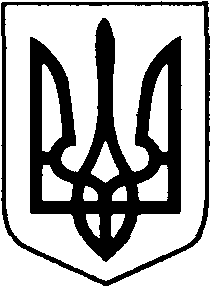 БОРАТИНСЬКА СІЛЬСЬКА  РАДАЛУЦЬКОГО РАЙОНУ  ВОЛИНСЬКОЇ  ОБЛАСТІРОЗПОРЯДЖЕННЯ ГОЛОВИ14 вересня 2020 року                           с. Боратин		                     № 97/1.2Про проведення відкритої першості Боратинського філіалу ОСДЮСШОР «Олімп» з веслування на байдарках та каное у 2020 роціВідповідно до Закону України «Про місцеве самоврядування в Україні», Закону України «Про фізичну культуру і спорт», з метою популяризації здорового способу життя:1. Організувати проведення відкритої першості Боратинського філіалу ОСДЮСШОР «Олімп» з веслування на байдарках та каное у 2020 році.2. Затвердити Положення про проведення відкритої першості Боратинського філіалу ОСДЮСШОР «Олімп» з веслування на байдарках та каное у 2020 році згідно з додатком.	3. Відділу фінансів та інвестицій провести фінансування нагород для учасників першості.4. Контроль за виконанням розпорядження покласти на методиста з питань спорту Миколу Калиша. Сільський голова 							Сергій ЯРУЧИКМикола КалишВИКОНАВЕЦЬ:Методист з питань спорту 					Микола Калиш«____»_______2020 р.ПОГОДЖЕНО:Секретар ради							Людмила Сахан			«____»_______2020 р.Спеціаліст-юрисконсульт 					Богдана Макарчук«____»_______2020 р.